Sanjay SWARUP                                      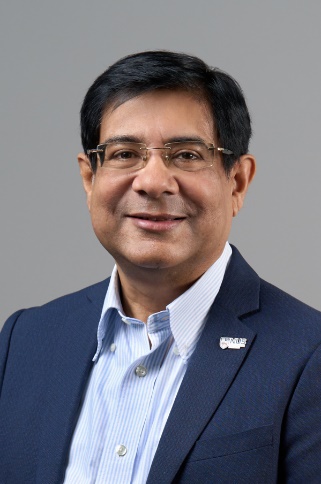 Associate ProfessorContact Information:Department of Biological Sciences
National University of Singapore
14 Science Drive 4
Singapore 117543Lab: Sanjay LabAdditional Affiliations:Director, NUS Environmental Research Institute, National University of Singapore, #02-03, T-Labs 5A Engineering Drive 1, Singapore 117411Director, Graduate Program | Singapore Centre for Environmental Life Sciences Engineering (SCELSE) | Nanyang Technological University | SBS-01n-15, 60 Nanyang Drive, Singapore 637551 | Tel: (65) 6316 2820 GMT+8h | Fax: (65) 6791 3856
 Phone: 6516 7933
Fax : 6779 2486
Email : dbsss@nus.edu.sg / eridir@nus.edu.sgCURRICULUM VITAEPersonal Details:Name: Sanjay SwarupTitle: Associate ProfessorOffice Mailing Address: Department of Biological Sciences, National University of Singapore, Science Dr 4, Singapore 117 543Email: sanjay@nus.edu.sgContact No.: +65 6516 7933, FAX: +65 6779 2486Current Position/Affiliations:Associate Professor (100% in Singapore)Department of Biological SciencesNational University of SingaporeSingapore 117 543Website: www.dbs.nus.edu.sg/staff/sanjay.htmDirectorNUS Environmental Research InstituteNational University of Singapore#02-03, T-Labs 5A Engineering Drive 1,Singapore 117411Website: www.nus.edu.sg/neriDirector, Graduate ProgramSingapore Centre on Environmental Life SciencesNanyang Technological UniversitySBS-01n-15, 60 Nanyang Drive,Singapore 637551Website: www.scelse.sgEmployment history:Associate Professor: 2004-present, National University of SingaporeAssistant Professor: 1998-2004, National University of SingaporeSenior Lecturer: 1997-1998, National University of SingaporeLecturer: 1994-97, National University of SingaporePostdoctoral Fellow: 1991-94, Waksman Institute, Rutgers University, USAAcademic qualifications:Ph.D. 1991 Univ. of Florida, Gainesville, Florida. Plant Pathology.Ph.D. 1990 Indian Agricultural Research Institute, New Delhi, INDIA. GeneticsM.Sc. 1985 Indian Agricultural Research Institute, New Delhi, INDIA. GeneticsB.Sc. (Ag.) Hons. 1983 Punjab Agricultural University, Ludhiana, Punjab, INDIAResearch interests:My lab is involved in studying the ecology of mixed microbial communities in the environment and agriculture from genes to ecosystems level scales. Our focus is to determine mechanistic basis of ecosystem functioning especially the role of phytobiomes and microbiomes in order to provide transnational tools and explanations for policy and management decisions. We are taking a multidisciplinary approach by incorporating hydrology, robotics and AI, meta-genomics, metabolomics, computational, and high-resolution imaging to study these interesting biological systems. These programs are shaped by my training in field-based themes of plant breeding plant pathology combined with lab-based training in molecular biology.